МУНИЦИПАЛЬНОЕ АВТОНОМНОЕ ДОШКОЛЬНОЕ ОБРАЗОВАТЕЛЬНОЕ УЧРЕЖДЕНИЕ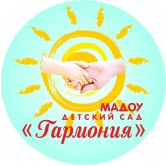 НОВОУРАЛЬСКОГО ГОРОДСКОГО ОКРУГА- детский сад общеразвивающего вида «Гармония»(МАДОУ детский сад «Гармония»)624130, Свердловская область, г. Новоуральск, ул. Ленина, д.24тел.(fax) , тел  2-17-82, 2-17-83.e-mail: madou.garmoniya@mail.ruИНН 6682003355/КПП /668201001Конструкт совместной образовательной деятельности для детей 3-4 лет  Тема: «Больница»Исполнитель:Воспитатель детского сада №10 « Теремок »Гарина Наталья Николаевнаг. Новоуральск2023 г.Возрастная  группа: вторая младшая (3-4 года)Воспитатель: Гарина Наталья НиколаевнаВид деятельности: сюжетно – ролевая играТема: «Больница»Образовательная область: «Познавательное развитие», «Социально-коммуникативное развитие», речевое развитиеФорма организации: групповая.Планируемый результат:
Дети планируют и реализуют сюжет игры; проявляют воображение, инициативность, самостоятельность в процессе обсуждения сюжета и содержания игры, распределения ролей, создания игровой среды, обсуждения содержание ролевых диалогов;
активно участвуют в обсуждении ролевых диалогов;
согласовывают свои действия с действиями партнеров,  соблюдают в игре ролевые взаимодействия и взаимоотношения;
развивают  сюжет,   эмоционально выполняют роли, создают игровую среду. Цель: развитие у детей эмоциональной отзывчивости, сопереживания и уважительного отношения, стремления помогать окружающим. Развитие общения и взаимодействия ребенка с взрослыми и сверстниками, самостоятельности, воображения в процессе совместной игровой деятельности.
Воспитательные задачи: воспитывать готовность к сотрудничеству в процессе планирования и реализации сюжета игры.
Развивающие   задачи:  развивать воображение,  инициативность, самостоятельность в процессе обсуждения сюжета и содержания игры, распределения ролей, создания игровой среды, обсуждения  содержания ролевых диалогов; 
развивать диалогическую речь детей в процессе ролевых диалогов;
формировать желание организовывать сюжетно-ролевые игры;
продолжать формировать умение согласовывать свои действия с действиями партнеров, соблюдать в игре ролевые взаимодействия и взаимоотношения; развивать эмоции.
Обучающие задачи: закреплять умение создавать игровую среду.Принципы дошкольного образования (ФГОС):- Построение образовательной деятельности на основе индивидуальных особенностей каждого ребенка, при котором сам ребенок становится активным в выборе содержания своего образования, становится субъектом образования (далее - индивидуализация дошкольного образования);- Содействие и сотрудничество детей и взрослых- Поддержка инициативы детей в различных видах деятельности;- Формирование познавательных интересов и познавательных действий ребенка в различных видах деятельности;- Возрастная адекватность дошкольного образования (соответствие условий, требований, методов возрасту и особенностям развития).Принципы воспитания: формирование личностного стиля взаимоотношений со сверстниками и педагогом, создание положительного эмоционального фона и атмосферы эмоционального подъема, воспитание через взаимодействие.Принципы обучения: принцип доступности, принцип наглядности, принцип систематичности и последовательности, принцип сознательности, принцип активности.Методы руководства в сюжетно-ролевой игре:Методы косвенного руководства: чтение отрывка из литературного произведенияМетоды прямого руководства: непосредственно участие педагога в сюжетно-ролевой игре.Игровые роли: врач, медсестра, фельдшер.Игровое оборудование:Маркеры игрового пространства: стол, стулья, кушетка.Игрушки-персонажи: игрушки, халаты, шапочки.Предметы оперирования: бланки рецептов, таблетки, бинт, градусник, шприц, шпатель, мазь.Предварительная работа: рассматривание сюжетных картинок «больница», «аптека». Чтение сказки  К. Чуковского «Айболит»Учебно-методический комплект:Федеральный государственный образовательный стандарт дошкольного образования, утвержден приказом Министерства образования и науки Российской  Федерации от 17 октября 2013 г. №1155Основная образовательная программа дошкольного образования «Вдохновение» / Под ред. И.Е. Федосовой. — М. : Издательство «Национальное образование», 2015.-368с.Федеральная образовательная программаЗАДАЧИобразовательной программыЗадачи с учетом индивидуальных особенностей воспитанников группы1. Воспитательные задачи:Воспитывать  у детей умение сопереживать игровому персонажу(игрушки из игрового уголка).Воспитывать готовность к взаимопомощи и сотрудничеству в процессе реализации сюжета игрыФормировать внимательное отношение к заболевшему .2. Развивающие задачи:Развивать любознательность, заинтересованность.Побуждать детей к ролевому диалогу в процессе игры.3. Обучающие задачи:Обогащать представления детей о профессии врача и назначении медицинских  инструментовУчить детей выполнять игровые действия в соответствии с сюжетом игрыОбразовательные:Расширение знаний о действиях врача. Активизация словаря. Развитие диалогической речиРазвивающие:Развивать мышление, любознательность, заинтересованность.Воспитательные:Воспитывать интерес к профессии медицинских работниковМотивация на совместную деятельностьЗадача:
Собрать внимание детей и мотивировать их на совместную деятельность. Развивать любознательность, заинтересованность.-Эмоциональное стимулирование- Беседа- Обсуждение- НаблюдениеВоспитатель эмоционально включает в действие, вовлекает в слушание. Предлагает  игровую ситуацию, побуждающую интерес детей к деятельности. Обращает внимание детей на игрушки в игровом уголке.- Ребята, вы слышите, кто-то плачет?-Посмотрите, это же плачут игрушки в нашем игровом уголке!- Какие грустные игрушки! Что-то наши игрушки невеселые. Давайте с ними поздороваемся и спросим: что с ними случилось? Воспитатель ведет диалог от имени игрушек.-Что у вас случилось?-Сегодня я проснулась, и у меня очень сильно болит голова.-А у меня разболелся живот.-А у меня болит рука.-Игрушки, вы что же, заболели?-Да ребята, кажется мы все заболели!- Ребята, теперь игрушки не смогут с вами играть в веселые игры, и будут всегда грустить!Воспитатель читает детям стихотворение.-Наши куклы заболелиУтром даже не поелиЕле глазки открывают,Не смеются, не играют!-Что же нам делать?-А мы можем помочь нашим игрушкам?-А как мы можем им помочь?-Правильно ребята, нужно их вылечить!-Ребята, а к кому нужно обратиться, чтобы вылечить наши игрушки?-Правильно ребята, к врачу!-Вот и наши игрушки нужно отвести в поликлинику к врачу!-Ребята, вы готовы помочь нашим игрушкам вылечиться?-Открыта больница для всех людей и зверей идите лечиться в нее поскорей!Дети подходят к воспитателю, слушают, сосредотачивают внимание.Дети здороваются с игрушками, спрашивают, почему они плачут, проявляют сопереживание, слушают стихотворение, отвечают на вопросы воспитателя. Проявляют готовность помочь игрушкам.Внимание  детей собрано, дети с мотивированы  на предстоящую совместную деятельность, проявляют любознательность, заинтересованность.2.Планирование игрыЗадача:Обсудить сюжет, игровые действия, распределить роли, подобрать атрибуты для игры. Обогащать представления детей о профессии врача и назначении медицинских  инструментов (шприц, бинт, градусник, шпатель).Воспитывать  у детей умение сопереживать игровому персонажу(игрушки из игрового уголка).- Частично – поисковый - беседа- демонстрация- порученияПедагог задаёт вопросы, стимулирующие процесс мышления, инициирует общее обсуждение, поощряет детей  к высказыванию.-Ребята, давайте поиграем в больницу!-Но перед игрой нам необходимо распределить роли. Кто есть в больнице?-Правильно ребята, в больнице есть врач.-Что делает врач, когда к нему приходит пациент? (измеряет температуру, слушает дыхание, смотрит горло)- Какие медицинские инструменты есть у врача? -Ребята, посмотрите, вот такие инструменты есть у врача.Воспитатель демонстрирует детям инструменты врача.-Ребята, назовите, какие это инструменты.-Правильно ребята, это шприц, бинт, градусник, шпатели.-Ребята, а вы знаете, кто помогает доктору лечить пациентов?-Правильно ребята, доктору помогает медсестра.-А что она делает?-Правильно ребята, медицинская сестра ставит уколы и выписывает лекарства по назначению врача.-Ребята, вы не против, если я буду пациентом?-А кто будет врачом? -А кто родителями девочки Маши?-Кто будет медицинский персоналом? (Фельдшер, медсестра) -Машенька, ,Сережа ,Агния проходите, будете перевоплощаться, наденьте халат и белую шапочку.-Ребята, я пациент Маша и я плохо себя чувствую. Вы поможете мне? -Ребята, что нужно сделать, когда вы меня доставите в кабинет к врачу?-Правильно ребята, сначала нужно поздороваться!-Что вы скажете дальше?-Правильно ребята, вы скажете с кем пришли на прием, и что болит у вашего больного?-А что будет делать доктор?-Правильно ребята, посмотрит горлышко и измерит температуру.-А что будет делать медсестра?-Правильно, ребята выпишет рецепт.-А что вы скажете, когда вам выпишут   рецепт и вы пойдете домой?-Правильно ребята, вы скажете до свидания и спасибо!-Ребята, вам понятны правила игры?-Тогда давайте приступим!Дети отвечают на вопросы воспитателя, показывают и называют медицинское оборудование врача.Берут на себя роли  медицинских работников. Дети проявляют умение с помощью воспитателя обсуждать игровой сюжет, игровые действия, распределять роли, подбирать атрибуты для игры. У детей закреплены знания о профессии врача и назначении медицинских инструментов(шприц, бинт, градусник, шпатель).Дети проявляют умение сопереживать игровому персонажу.3.Реализация игрового замыслаЗадачи:Учить детей выполнять игровые действия в соответствии с сюжетом игры.Побуждать детей к ролевому диалогу в процессе игры.Формировать внимательное отношение к заболевшему.Воспитывать готовность к взаимопомощи и сотрудничеству в процессе реализации сюжета игры- поручения- задания-приём параллельной игрыВоспитатель организует деятельность детей, вовлекает детей в совместную деятельность, согласовывает с детьми действия, их последовательность,  наблюдает за детьми во время игры, корректирует. Исполняет роль больного:-  Воспитатель: Здравствуйте, ! Я девочка Маша и у меня болит живот. -  Фельдшер: у нее болит живот.-Медсестра: надо Машу отвезти к доктору в больницу- Доктор: Здравствуйте, давайте я осмотрю Машеньку и назначу ей лечение. Но сначала я должен измерить ему температуру.  Доктор измеряет температуру Маше.У Машеньки высокая температура. «Доктор» обращается к медицинской сестре: выпишете ему пожалуйста лекарство от высокой температуры и назначьте таблетки от боли в животе.- Доктор обращается к родителям: сейчас медсестра выпишет вам лекарства, вы их купите и будете давать Маше каждый день и тогда он сразу же поправится и не будет болеть.- До свидания!Воспитатель поощряет детей, меняет роли, предлагает детям вылечить уже игрушки. -Ребята, вы молодцы, хорошо справились со своими ролями.-Но у нас в нашем игровом уголке остались другие игрушки, которые нужно вылечить.-Кто пойдет с ними в больницу на прием?-Давайте, теперь роль медицинской сестры сыграет кто-нибудь другой.-Ребята, мне кажется, что я одна не справлюсь на роли врача.-Кто еще хочет мне помочь и быть вторым врачом?-Кто поможет  врачу и будет медицинской сестрой?-Здорово, теперь у нас два врача и две медицинские сестры, и теперь мы сможем быстро вылечить наши игрушки!-А вы остальные ребята, берите игрушки и вставайте в очередь к врачам.Воспитатель повторяет последовательность действий, а ребенок исполняющий роль врача ровняется на воспитателя.- Здравствуйте, у моей куклы Кати сильно болит горло, даже глотать больно.-Доктор: Здравствуйте, давайте посмотрим вашу куклу Катю, измерим ей температуру!- Ой, а горло у куклы красное. Конечно, она простудилась. Ей срочно нужно дать горячий чай и уложить в постель, чтобы она не вставала. -Медсестра выпишете  пожалуйста рецепт для куклы Кати.- Мама: Спасибо, Вам доктор! Будем лечить нашу Катю. Всего Вам хорошего, до свидания!- Доктор: Выздоравливайте! Всего доброго!В такой последовательности врач лечит все игрушки, воспитатель во время игры меняет роль второго врача и медицинской сестры.Наблюдают за действиями воспитателя;  работают вместе; дети осваивают последовательность действий; осуществляют контроль, взаимоконтроль; активно осуществляют ролевой диалог.      Дети  приходят на прием к врачу, рассказывают, чем заболели их игрушки, выполняют рекомендации врача,.Дети проявляют умение выполнять игровые действия в соответствии с сюжетом игры; активно взаимодействуют в ходе ролевого диалога. Дети проявляют навыки внимательного отношения к заболевшему. Дети проявляют готовность к взаимопомощи и сотрудничеству в процессе реализации сюжета игры.4.Подведение итоговЗадача:
побуждать детей к анализу достижения игровой задачи.- эмоциональное стимулирование- беседа-поощрениеПодводит итоги, инициирует общее обсуждение, поощряет детей к высказыванию, выражает признательность- Воспитатель: Ну, вот уснули наши игрушки пошли отдыхать, скоро они будут здоровы. А пока они спят, давайте скажем, что мы сегодня делали? Кому помогли выздороветь? А кто помог вылечить наши игрушки? А какую роль вы сегодня играли? А какую роль вам бы хотелось сыграть в следующий раз?А что нужно делать, чтобы не болеть?- Воспитатель: Правильно, ребята. А ещё нужно кушать фрукты и овощи, особенно зелёный лук. Зелёный лук очень полезный, в нём содержится много витаминов. Вы будете расти крепкими, здоровыми, не будете болеть. -Ребята, вы такие молодцы, помогли нашим игрушкам выздороветь, и теперь они снова смогут играть с вами в интересные игры!Выражают собственные мысли, чувства. Рассказывают о выполнении своей роли, участии в игре, отвечают на вопросы воспитателя.Дети проявляют умение с помощью воспитателя анализировать достижение игровой задачи.5. ОткрытостьЗадача: сориентировать детей на самостоятельную деятельность в режимных моментах.- БеседаРебята, а все ли ваши игрушки дома здоровы? Придёте домой, посмотрите, не заболели ли ваши игрушки? Может быть их тоже нужно полечить? -Теперь-то вы знаете, как правильно нужно лечить!Дети отвечают на вопросы воспитателя.Дети сориентированы на самостоятельную деятельность в режимных моментах.